Rotary Club of Carleton Place  & Mississippi Mills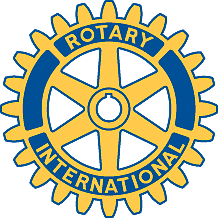 Meeting of June 24th, 2008This meeting was the annual handover meeting, held at Lorna and Gordon MacNabb's home as in previous years.  This was Fraser's last meeting as President, and the post will be taken by Marion as of July 1st.  The format was a barbecue and pot-luck supper, and the food provided by everyone was delicious – very little was left by the end of the evening.  Many members invited their partners; Glenda Jones, Alison Kirkpatrick, Dareen Brash, Bernice Butler, Brenda's mother and father-in-law, Jennifer Armstrong, Beatrix Litva, Danielle Loach, Diane McGlade and Ryan Turner. (My apologies if I missed anyone!)The revised design for the banners was formally approved unanimously, and the order will be sent to Russell-Hampton tomorrow.Fraser summed up the activities of the club during the last year, and thanked the members who had helped in many ways.Pins for 100% attendance were presented as follows:1 year – Debbie Turner1 year – Mike Jeays4 years- Alan Jones7 years – Marion Reilly17 years – George ReillyThe annual Russ Hicks award for service to the club was presented to Bob Butler; for the many things he has done behind the scenes, and in particular for his involvement with the bingo.The Paul Harris award was presented to Gordon MacNabb, for his continuing service to the club from the days it was founded over two years ago.  He served three years as secretary, organized the compost program for three years, and was the driving force behind the Rotary Trail.The club would like to thank Lorna and Gordon for their hospitality and the use of their beautiful and immaculate garden.Agenda for next meetingNext meeting is July 8th – there is no meeting on Canada Day.  The District Governor will be present for the investiture of new officersClub ActivitiesTrail cleanup – June 27th (this Friday).  Bring a grass-rake!  Start time is 9:00 am, behind the Mississippi School.